      No. 157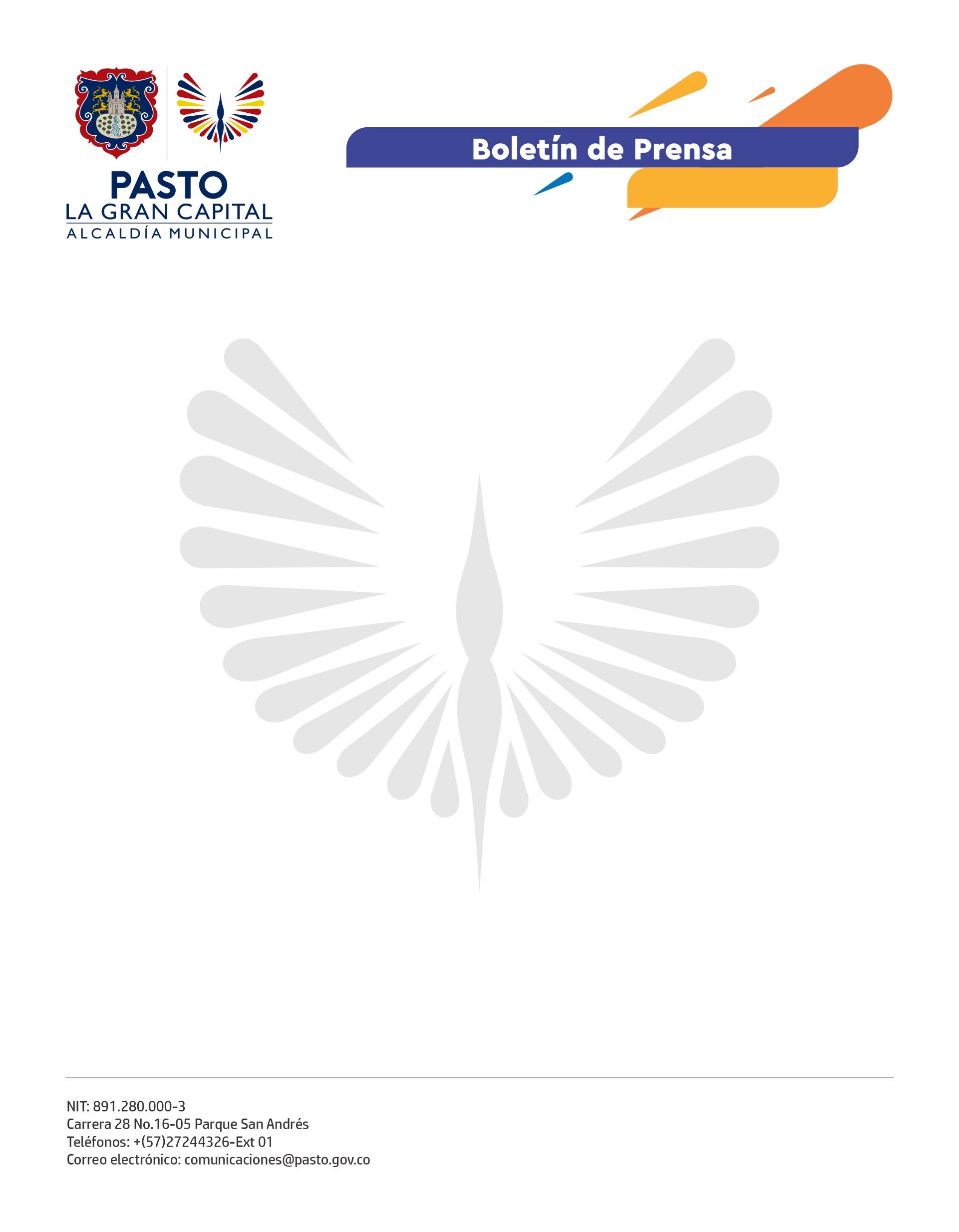 24 de marzo de 2022ALCALDÍA DE PASTO SOCIALIZÓ ESTRATEGIA NACIONAL BRÚJULA PARA EL FESTIVAL DE LA CRIANZA AMOROSA + JUEGO 2022 CON LA MESA DE PARTICIPACIÓN DE NIÑOS, NIÑAS Y ADOLESCENTESLa Gestora Social Marcela Hernández lidera la construcción de la ruta de ‘Guaguas Dibujando Su Camino’, iniciativa con la que se hará el homenaje a la niñez en el mes de abril.Con el fin de vincular a los niños, niñas y adolescentes a los preparativos para el Festival de la Crianza Amorosa + Juego 2022, la Secretaría de Bienestar Social socializó la guía de implementación Brújula 2022 con la Mesa de Participación de Niños, Niñas y Adolescentes del Municipio de Pasto, replicando los ejercicios del encuentro formativo brindado por la Consejería Presidencial para la Niñez y la Adolescencia y la Corporación Juego y Niñez.“Queremos escuchar a los niños y niñas de La Gran Capital y dejarles un mensaje en el corazón porque ellos son semillas de cambio y llevan esto sus entornos: El mes de la niñez va a ser diferente porque, a través de muchas actividades, podremos aprender a eliminar el castigo físico y la violencia y generar espacios más amorosos y amigables para ellos, por eso, su presencia es fundamental”, sostuvo la Gestora Social Marcela Hernández.Por su parte, la integrante de la instancia de participación, Angely Fernanda Jiménez Gómez, expresó su deseo de poner en práctica lo aprendido en el taller con su familia, en cuanto a cómo evitar el maltrato físico y psicológico, además de la importancia de que la Administración Municipal los haga parte de la organización del Día del Niñez, pues ellos son la voz de todos los niños y niñas de Pasto. Finalmente, la subsecretaria de Gestión y Proyectos, Nelvy Johana Chamorro Lucero, explicó que esta estrategia nacional está enmarcada dentro de la Ley 2089, que busca abolir toda forma de maltrato y violencia contra la infancia “El compromiso del Alcalde Germán Chamorro de la Rosa, la Gestora Social Marcela Hernández y de todas las dependencias de la Alcaldía de Pasto es trabajar diariamente para garantizar los derechos de los niños, niñas y adolescentes a través de diferentes acciones que honren su presencia y nos permitan reemplazar las conductas negativas que traemos desde la crianza y generan efectos negativos sobre ellos”, concluyó. El objetivo de la Mesa de Participación de Niños, Niñas y Adolescentes es que sus integrantes sean parte activa de todas las estrategias e iniciativas que surgen en la Administración Municipal.